Урок математики в 3 классеДолгих Любовь Михайловна, учитель МБОУ  СОШ №46 г. ВоронежТема урока: «Порядок выполнения действий»Цели урока:1.познакомить с порядком выполнения действий в выражениях; закреплять умение решать задачи и уравнения изученных видов; развивать умение работать в парах, группах. 2 развивать вычислительные  навыки, совершенствовать умения наблюдать, сравнивать, обобщать;  3. воспитывать интерес к математике, , чувства товарищества.Задачи: - закрепить знания учащихся о правилах выполнения действий  в  выражениях со скобками и без них; совершенствовать  вычислительные навыки; повторить табличные случаи умножения и деления;- развивать речь, мышление, память, воображение; коммуникативные навыки;- воспитывать любовь к природе, толерантное  отношение друг к другу, взаимное сотрудничество.Планируемые результатыПредметные.Учащиеся научатся выполнять действия в выражениях в правильном порядке, выстраивать логическую цепочку рассуждений.Метапредметные результаты:Способность принимать и сохранять цели и задачи учебной деятельности.Овладение логическими действиями сравнения, анализа, синтеза, обобщения.Готовность слушать собеседника и вести диалог.Личностные результаты Уважительное отношение к иному мнению.  Развитие мотивов учебной деятельности и формирование личностного смысла учения.  Развитие навыков в группах, умения не создавать конфликтов и находить выходы из спорных ситуаций.Оборудование: мультимедийный проектор, презентация к уроку, индивидуальные карточки и карточки для работы всей группы, схема порядка действий, тетради, учебники.Ход урокаI.Организационный момент-Возьмитесь за руки и улыбнитесь«Всем известно точно, без ошибки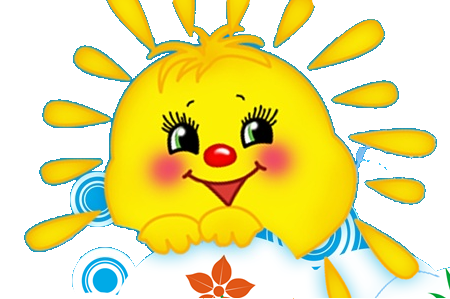 Солнышко живёт в твоей улыбке!Даришь ты тепло не понарошку,Солнышко живёт в твоих ладошках.Ты- чудесный, светлый человечек!Солнышко живёт в твоём сердечке!»II.Актуализация знанийУстный счет    1.Блицтурнир (Учитель читает задачу, ученики записывают решение). Масса утки 2кг. Какова масса трёх таких уток?(2*3).На три платья идёт 9 метров ткани. Сколько ткани идёт на одно такое платье?(9:3).В одной коробке 6 шаров. Сколько шаров в 5 таких коробках?(6*5).Сколько блокнотов по цене 9 рублей можно купить на 27 рублей?(27:9).Сколько лап у четырёх котят?(4*4)2.-Сравните выражения.2дм…25см                        8*2…8+84см5мм…4дм                    6*3…6+3-Прочитайте выражения и найдите их значения.        5*3+4*6                             13+13+13        (54+34)-(54-34)                    46*2        (42-9)*2        42-9*2 ( дети не смогут найти значение этого выражения)III.Самоопределение к деятельности-Чем похожи эти два выражения?( используются одинаковые числа и действия)-Чем отличаются они? (в одном выражении есть скобки, а в другом их нет_-С какой проблемой мы с вами столкнулись? ( не знаем в каком порядке будем считать значение второго выражения)-Сформулируйте тему нашего урока.-Тема урока: «Порядок выполнения действий».-Какую цель поставим перед собой? -Узнать, в каком порядке выполняются действия в числовых выражениях.-Как вы думаете, можем ли мы считать значение второго выражения в том порядке, что и первое?-Нет.-Тогда предположите, как можно посчитать?-Сначала , умножение, а потом вычитание.-Давайте откроем учебник на странице 24 и сравним наши предположения с алгоритмом  порядка выполнения действий.IV. Работа по темеРабота по учебнику№1 с.24-Как выполняются действия в выражении без скобок, если в нём есть только сложение и вычитание или умножение и деление?(По порядку.)-В каком порядке будут выполняться действия, если в выражении без скобок есть умножение, сложение, деление и вычитание?(Сначала умножение и деление по порядку, а потом слева направо)-Какие действия всегда выполняются первыми?(В скобках)№2 с.24  Работа в парах-Объяснить, как надо выполнять действия     3   2    1        30+6*(13-9)=30+6*4=30+24=54     1    4    2    5     318 : 2 – 2 * 3 + 12 : 3=9 – 6 + 4 =7Вывод:V.ФизкультминуткаМы много ходили, немного устали.Быстро все сразу у тропки встали.Руки поднимем , потом разведёмИ глубоко всей грудью вздохнём.Работа в парах-Рассмотри выражения, Установи порядок выполнения действий и выполни вычисления.76-27+9-10                            80:8:2                           75- ( 35-30)*243-(20-7)+15                          21:7*9                         60: (4+6)*3Взаимопроверка.  VI. Закрепление изученного материала1.Работа в группах. –Выпиши и реши те уравнения, которые решаются сложениемх -18=29                 64-а-52                            х-23=57х+15=25                  17+в=28                         48-х=202. Выбор заданий по силам.-На столах листочек с тремя заданиями . Выберите одно задание по своим силам и выполните его.а) Вычислить: 32+9*(19-16)                           27:3*4                            2*9-18:3б) –Составить три выражения, используя скобки, знаки действия «+». «-«, «*», «:» и числа 34, 14, 2, 8, чтобы получились разные значения.в) В выражении 7*3-16+4 поставьте скобки так, чтобы получилось 1, 9, VII. Рефлексия. «Ладошка»на листе бумаги обведите свою ладошку, каждый палец – это какая- то позиция, по которой необходимо высказать свое мнение, запишите его. большой – для меня это важно … / неважно … указательный - я получил конкретные рекомендации… / я не узнал для себя ничего нового…    средний - мне было интересно, легко… / скучно, неинтересно, трудно (не понравилось)…    безымянный – моя оценка психологической атмосферы…    мизинец – хочу для себя выяснить …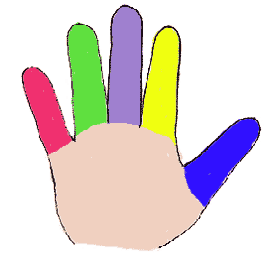 VIII. Итог урока.  – Что нового узнали на уроке?Домашнее задание.Действия в числовых выражениях выполняются в следующем порядке:действия, записанные в скобках;умножение и деление;сложение и вычитание.